FORMULAR DE ÎNSCRIERE 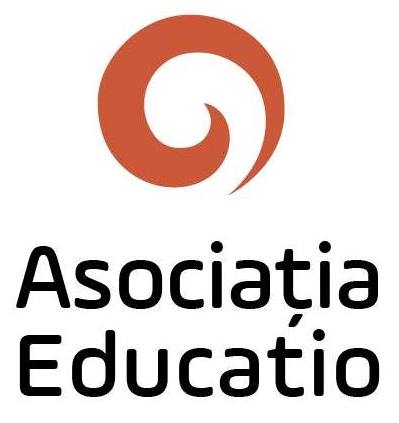 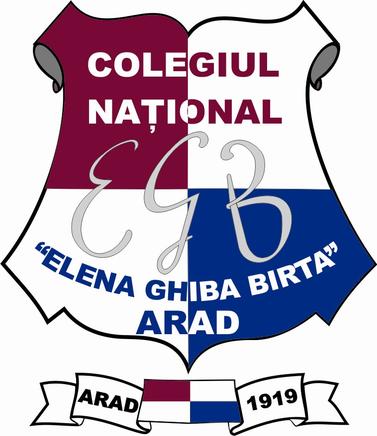 CONCURSUL NAȚIONAL DEPROIECTE INTERDISCIPLINARE”PROBLEME ACTUALE ALE OMENIRII”9 noiembrie 2017Colegiul Național ”ELENA GHIBA BIRTA” Arad LICEUL, localitatea: ECHIPA 1Titlul lucrării: Secțiunea: Elev/clasa: Elev/clasa: Profesor coordonator/specialitatea: ECHIPA 2Titlul lucrării: Secțiunea: Elev/clasa: Elev/clasa: Profesor coordonator/specialitatea: ECHIPA 3Titlul lucrării: Secțiunea: Elev/clasa: Elev/clasa: Profesor coordonator/specialitatea: PARTICIPARE (scrieți un X în dreptul variantei alese): 	DIRECTĂ (jud. Arad):									INDIRECTĂ (alte județe):Termen de expediere a formularului: 27.10.2017, pe adresa tiu_marius@yahoo.co.uk 